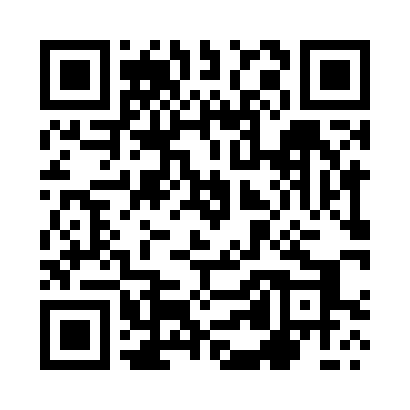 Prayer times for Wieszkowo, PolandMon 1 Apr 2024 - Tue 30 Apr 2024High Latitude Method: Angle Based RulePrayer Calculation Method: Muslim World LeagueAsar Calculation Method: HanafiPrayer times provided by https://www.salahtimes.comDateDayFajrSunriseDhuhrAsrMaghribIsha1Mon4:276:2712:565:237:279:202Tue4:246:2412:565:247:299:223Wed4:216:2212:565:267:309:244Thu4:186:2012:555:277:329:265Fri4:156:1812:555:287:349:296Sat4:126:1512:555:297:359:317Sun4:096:1312:555:317:379:338Mon4:066:1112:545:327:399:369Tue4:036:0912:545:337:419:3810Wed4:006:0612:545:347:429:4111Thu3:576:0412:545:357:449:4312Fri3:546:0212:535:377:469:4613Sat3:516:0012:535:387:479:4814Sun3:485:5712:535:397:499:5115Mon3:445:5512:535:407:519:5316Tue3:415:5312:525:417:539:5617Wed3:385:5112:525:427:549:5818Thu3:355:4912:525:437:5610:0119Fri3:315:4712:525:447:5810:0420Sat3:285:4512:515:467:5910:0721Sun3:255:4212:515:478:0110:0922Mon3:215:4012:515:488:0310:1223Tue3:185:3812:515:498:0410:1524Wed3:155:3612:515:508:0610:1825Thu3:115:3412:515:518:0810:2126Fri3:085:3212:505:528:0910:2427Sat3:045:3012:505:538:1110:2728Sun3:015:2812:505:548:1310:3029Mon2:575:2612:505:558:1510:3330Tue2:535:2412:505:568:1610:36